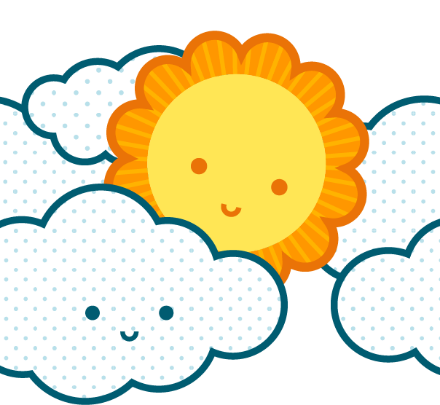 [Your Name][Street Address]
[City, County/Region, Postcode][Telephone No.][Email address]@twitter: [Twitter handle][Web address][Your Name][Street Address]
[City, County/Region, Postcode][Telephone No.][Email address]@twitter: [Twitter handle][Web address][Your Name][Street Address]
[City, County/Region, Postcode][Telephone No.][Email address]@twitter: [Twitter handle][Web address][Your Name][Street Address]
[City, County/Region, Postcode][Telephone No.][Email address]@twitter: [Twitter handle][Web address][Your Name][Street Address]
[City, County/Region, Postcode][Telephone No.][Email address]@twitter: [Twitter handle][Web address][Your Name][Street Address]
[City, County/Region, Postcode][Telephone No.][Email address]@twitter: [Twitter handle][Web address][Your Name][Street Address]
[City, County/Region, Postcode][Telephone No.][Email address]@twitter: [Twitter handle][Web address][Your Name][Street Address]
[City, County/Region, Postcode][Telephone No.][Email address]@twitter: [Twitter handle][Web address][Your Name][Street Address]
[City, County/Region, Postcode][Telephone No.][Email address]@twitter: [Twitter handle][Web address][Your Name][Street Address]
[City, County/Region, Postcode][Telephone No.][Email address]@twitter: [Twitter handle][Web address]